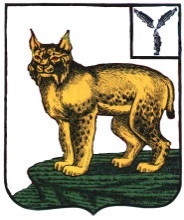 ВЕСТНИКТурковского муниципального района№ 252                                           			 от 05 сентября 2022 года     Учредитель: Собрание депутатов Турковского муниципального района СОДЕРЖАНИЕПостановление администрации муниципального района от 02 сентября 2022 года № 643 «О внесении изменения в постановление администрации Турковского муниципального района от 03 декабря 2013 года № 529»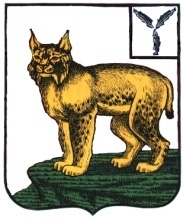 АДМИНИСТРАЦИЯТУРКОВСКОГО МУНИЦИПАЛЬНОГО РАЙОНА САРАТОВСКОЙ ОБЛАСТИПОСТАНОВЛЕНИЕОт 02.09.2022 г.   № 643О внесении изменения в постановление администрации Турковского муниципального района от 03 декабря 2013 года № 529В соответствии с Законом Саратовской области от 29 июля 2009 года № 104-ЗСО «Об административных правонарушениях на территории Саратовской области», Уставом Турковского муниципального района администрация Турковского муниципального района ПОСТАНОВЛЯЕТ:1. Внести в постановление администрации Турковского муниципального района от 03 декабря 2013 года № 529 «Об утверждении перечня должностных лиц, уполномоченных составлять протоколы об административных правонарушениях на территории Турковского муниципального района» изменение, изложив приложение в новой редакции согласно приложению.2. Опубликовать настоящее постановление в официальном информационном бюллетене «Вестник Турковского муниципального района» и разместить на официальном сайте администрации Турковского муниципального района в информационно-телекоммуникационной сети «Интернет».3. Настоящее постановление вступает в силу после его официального опубликования. 4. Контроль за исполнением настоящего постановления возложить на руководителя аппарата администрации Турковского муниципального района Орлову О. Н. Глава Турковского муниципального района						А.В. НикитинПриложение к постановлению администрации муниципального района от 02.09.2022 г. №643«Приложение к постановлению администрации муниципального района от 03.12.2013 г. № 529Переченьдолжностных лиц администрации Турковского муниципального района, уполномоченных составлять протоколы об административных правонарушениях на территории Турковского муниципального района, предусмотренных Законом Саратовской области от 29 июля 2009 года № 104-ЗСО «Об административных правонарушениях на территории Саратовской области»412070, Саратовская область,          Главный редакторр. п. Турки,                                            С.В. Ярославцев      	Бесплатно                                                                   ул. Советская, дом 39                                                             100   экземпляровСтруктурное подразделение администрации Турковского муниципального районаДолжностное лицоУправление имущества администрации муниципального районаначальник управления;заместитель начальника управленияУправление образования администрации муниципального районазаместитель начальника управления; консультант управленияУправление по организационной и кадровой работе администрации муниципального районаконсультант управленияУправление сельского хозяйства и продовольствия администрации муниципального районаначальник управления;заместитель начальника управленияУправление строительства и жилищно-коммунального хозяйства администрации муниципального районазаместитель начальника управления;консультант управленияУправление экономики и муниципального заказа администрации Турковского муниципального районаначальник управления;заместитель начальника управления;консультант управленияКомиссия по делам несовершеннолетних и защите их прав при администрации муниципального районаконсультант, ответственный секретарь комиссииАнтитеррористическая комиссия Турковского муниципального районапредседатель антитеррористической комиссии;секретарь антитеррористической комиссииКонсультант по опеке и попечительству в отношении совершеннолетних граждан администрации муниципального района;Консультант по общественным отношениям администрации муниципального района;Консультант по работе с учреждениями культуры администрации муниципального района;Консультант по ГО и ЧС администрации муниципального района;Консультант по правовым вопросам администрации муниципального района.».